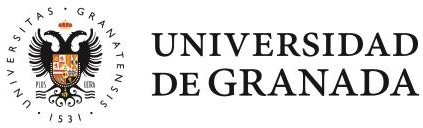 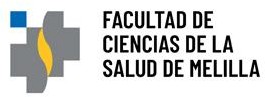 ANEXO V: DECLARACIÓN DE ORIGINALIDADEl/La estudiante………………………………………………………………………………	con DNI………………………….	declara explícitamente que asume la originalidad del trabajo titulado ……………………………………………………………..………………………………………………………………………………………………………………………………………………………………………………………………………………………………………………………………………………………………………………………………presentado como Trabajo Fin de Grado (TFG) de la titulación de Grado en ……………………………………………………………. correspondiente al curso académico 20….. /20…… entendiendo que no ha utilizado para la elaboración del trabajo fuentes sin citarlas debidamente.Asume, por tanto, que el TFG estará sometido a los correspondientes derechos de autor así como de la propiedad intelectual o industrial que dictamine la legislación vigente, tanto de los estudiantes y de los tutores como de las empresas u organismos que pudieran estar involucrados en su elaboración.Asume que el plagio, entendido como la presentación de un trabajo u obra hecho por otra persona como propio, o la copia de textos sin citar su procedencia y dándolos como de elaboración propia, conllevará automáticamente la calificación numérica de cero, sin perjuicio de las responsabilidades disciplinarias en las que pudiera incurrir.Fecha:Firmado:……………………………………………………….FACULTAD DE CIENCIAS DE LA SALUD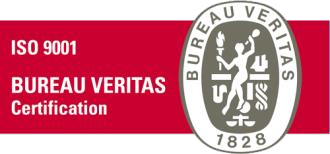 C/ Santander, n.º 1 CP: 52071 Melilla | Tels.: +34 952 698 839e-mail coordinación G. Enfermería: coordinaciondetitulo.ccs.melilla@ugr.es e-mail coordinación G. Fisioterapia: coordfisiomelilla@ugr.es http://cienciassaludmelilla.ugr.es/